14525018DEPARTMENT OF EDUCATIONNATIONAL CENTER FOR EDUCATION STATISTICSOMB No. xxxx-xxxx: Approval Expires xx/xx/xxxxConducted by:U.S. DEPARTMENT OF COMMERCEEconomics and Statistics AdministrationU.S. CENSUS BUREAUTEACHER LISTING FORMNATIONAL TEACHER AND PRINCIPAL SURVEY 2014-15 SCHOOL YEAR(Please correct any errors in name, address, and ZIP Code.)SCHOOL➧GRADE RANGEPlease return this form within 2 weeks in the enclosed envelope.NOTICE:This survey is authorized by the Education Sciences Reform Act of 2002, 20 U.S. Code §9541(b) and §9543(a). The results will only be produced as statistical summaries.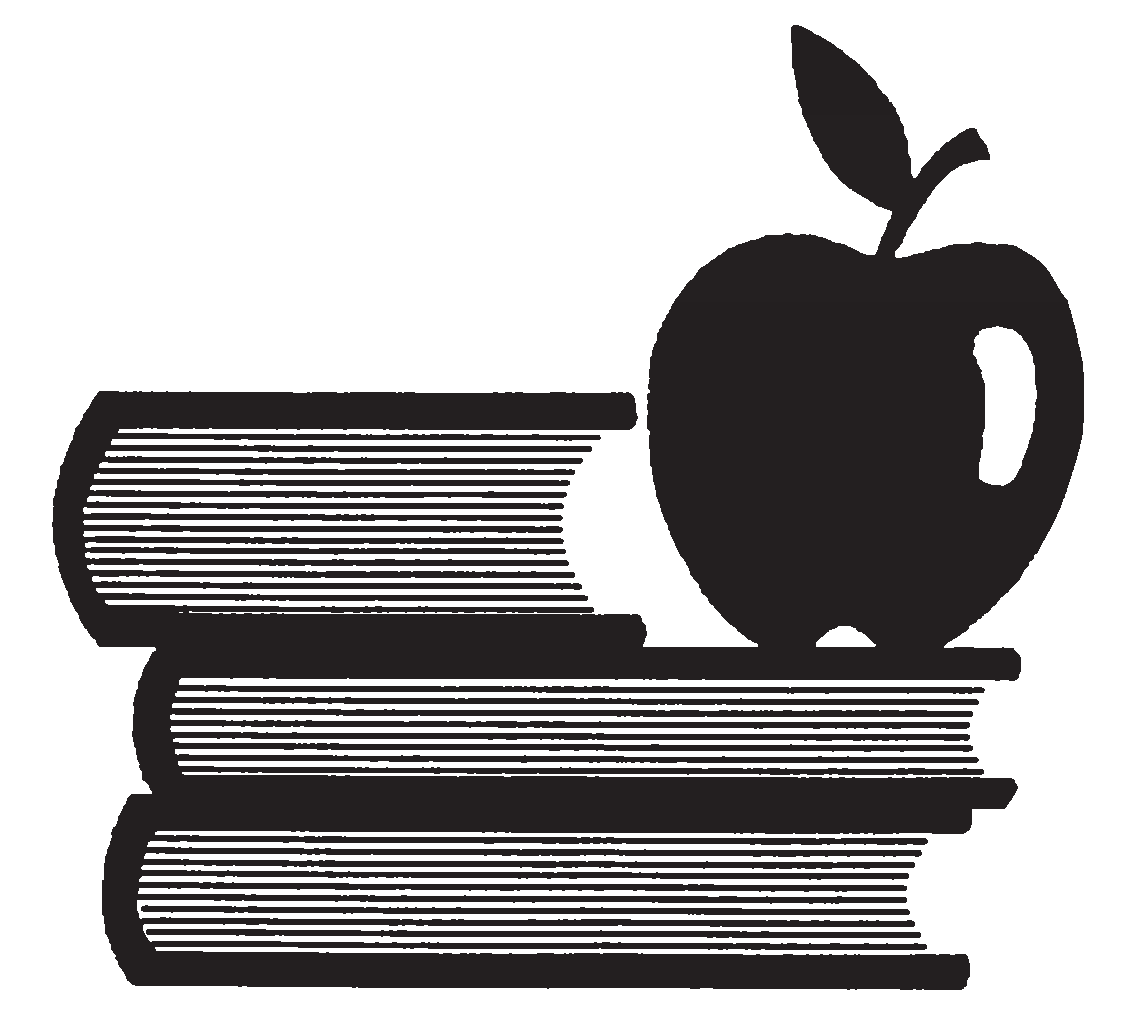 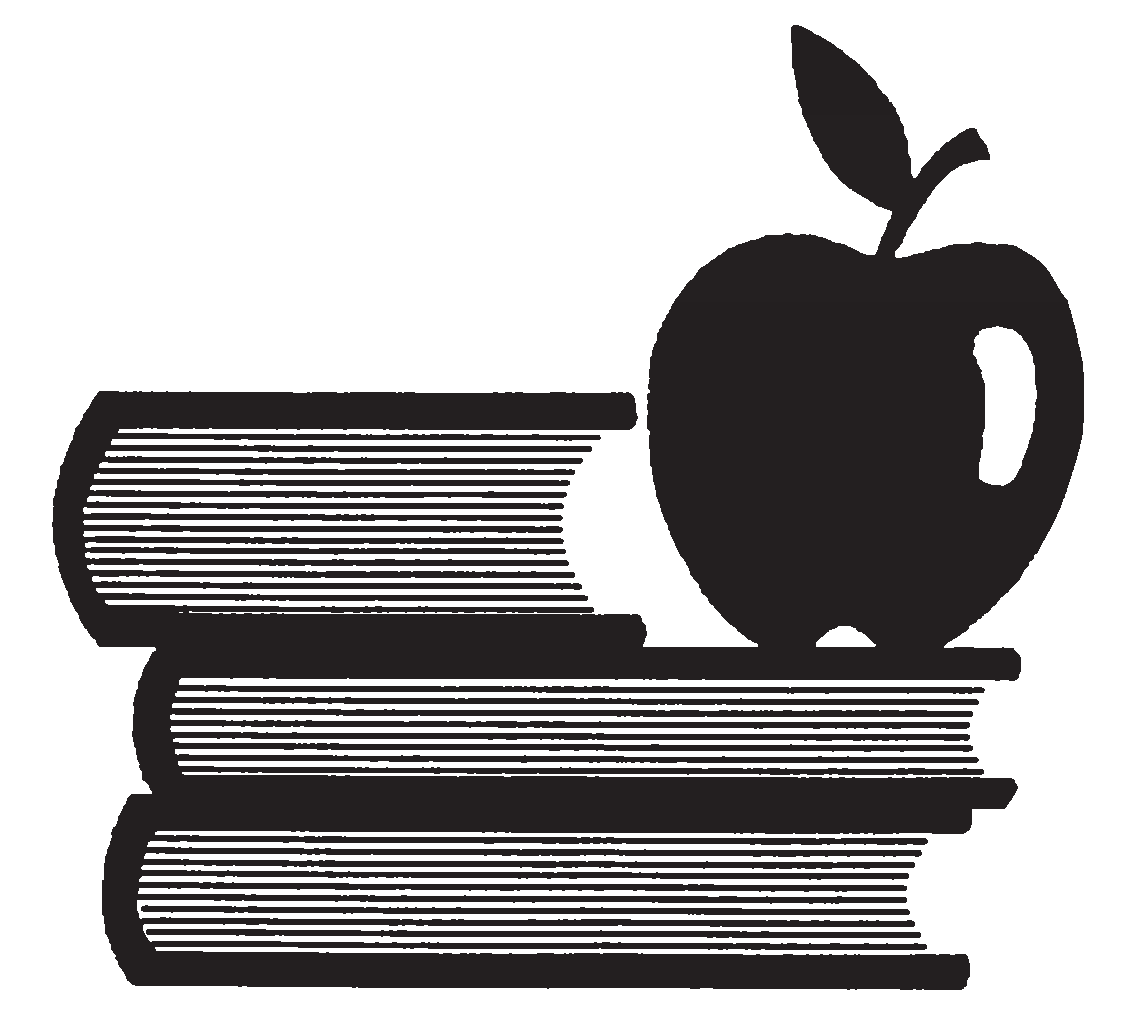 FORM NTPS-1E(05-02-2014)FORM NTPS-1E§/US3¤14525026DEAR PRINCIPAL:Why does the National Center for Education Statistics (NCES) conduct the National Teacher and Principal Survey (NTPS)?The NTPS is designed to measure critical aspects of schooling and teaching, the composition of the principal and teacher work force, and conditions in schools.What do you need from my school?A list of all of the full-time and part-time teachers who teach at this school.Please see the reference card on page 4 for important information about the listing form.A removable reference card is printed on the last page of this listing form.What happens to the information I report?A sample of teachers will be selected for the Teacher Survey component of SASS. The selected teachers will receive the Teacher Questionnaire which asks for information on their educational background, work experience, and attitudes toward teaching.Why is my school’s participation important?Only a small number of schools is selected to participate in SASS. Therefore, your school represents many other schools.How does NCES protect the confidentiality of the information I provide?Your responses are protected from disclosure by federal statute (20 U.S.C., §9573). All responses that relate to or describe identifiable characteristics of individuals may be used only for statistical purposes and may not be disclosed, or used, in identifiable form for any other purpose, unless otherwise compelled by law.THANK YOU FOR YOUR COOPERATION. SINCERELY,JOHN Q. EASTONACTING COMMISSIONER FOR EDUCATION STATISTICS NATIONAL CENTER FOR EDUCATION STATISTICSFORM NTPS-1E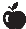 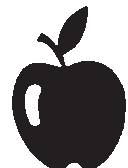 2§/US;¤14525034In case we have questions about any of your responses, please print your name, title, and work telephone number on the lines below.NAMETITLEWORK TELEPHONE NUMBERAREA CODE	TELEPHONE NUMBER–	–How much time did it take to complete this form, not counting interruptions?MinutesPlease see page 4 for important information.Call 1-888-262-5934 toll free if you need assistance filling out the rest of this form. The office hours are 7:00 AM – 4:30 PM Eastern Time.FORM NTPS-1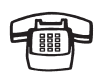 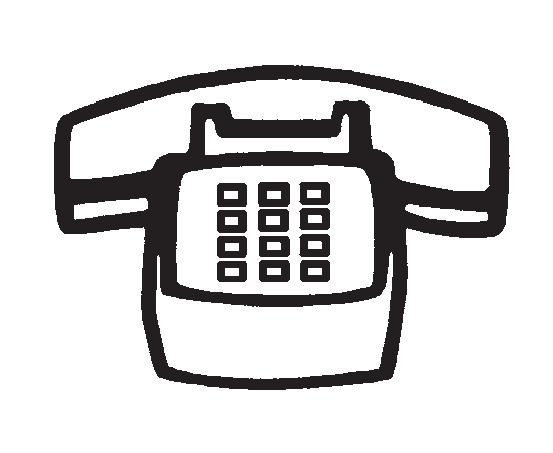 §/USC¤	314525042REFERENCE CARDPlease read this reference card before continuing.A removable reference card is printed on the last page of this booklet.INCLUDE ON THE TEACHER LISTRegular Classroom TeachersChemistry, English, math, physical education, history, etc.Special Education TeachersTeach special education classes to students with disabilities.General Elementary TeachersTeach self-contained classes in any of grades K–8, i.e. teach the same class of students all or most of the day, unless they teach special education students, in which case see the category above.Team-teaching, i.e., two or more teachers collaborate in teaching multiple subjects to the same class of students.Include kindergarten teachers.Career, Technical, or Vocational Education TeachersTeach keyboarding, business, agriculture, life skills, family or consumer economics as well as any other vocational or technical classes.Teaching principals, teaching guidance counselors, teaching librarians, teaching school nursesInclude any staff members who teach at least one regularly scheduled class per week. For example:If a librarian teaches a regularly scheduled class in math once a week, include her in the "Math" category, but if she only teaches groups of students library skills or how to use the library, do NOT include her on the form.Teachers of Ungraded StudentsItinerant, Co-op, Traveling, and Satellite TeachersTeach at more than one school and may OR may not be supervised by someone at your school.Current Long-Term Substitute TeachersCurrently filling the role of a regular teacher for 4 or more continuous weeks.Other teachers who teach students in any of grades K–12If a teacher teaches pre-kindergarten and any other grade between K–12, answer the questions ONLY for the time the teacher spends teaching any grades K–12.OMIT FROM THE TEACHER LISTPrekindergarten teachers who teach ONLY prekindergarten students Adult Education and Postsecondary TeachersIf they teach ONLY adult education or students beyond grade 12.Short-term Substitute TeachersFill the role of a regular teacher for less than 4 continuous weeks.Student Teachers Day Care Aides Teacher AidesLibrarians who teach ONLY library skills or how to use the libraryFORM NTPS-1E4§/USK¤14525059FORM NTPS-1E§/US\¤	514525067FORM NTPS-1E614525075FORM NTPS-1E§/USl¤	714525083FORM NTPS-1E814525091FORM NTPS-1E§/US|¤	914525109FORM NTPS-1E1014525117FORM NTPS-1E§/UT2¤	1114525125FORM NTPS-1E1214525133FORM NTPS-1E§/UTB¤	1314525141FORM NTPS-1E1414525158FORM NTPS-1E§/UT[¤	1514525166FORM NTPS-1E1614525174FORM NTPS-1E§/UTk¤	1714525182FORM NTPS-1E1814525190REFERENCE CARD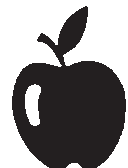 Please use this guide when listing teachers.INCLUDE ON THE TEACHER LISTRegular Classroom TeachersChemistry, English, math, physical education, history, etc.Special Education TeachersTeach special education classes to students with disabilities.General Elementary TeachersTeach self-contained classes in any of grades K–8, i.e. teach the same class of students all or most of the day, unless they teach special education students, in which case see the category above.Team-teaching, i.e., two or more teachers collaborate in teaching multiple subjects to the same class of students.Include kindergarten teachers.Career, Technical, or Vocational Education TeachersTeach keyboarding, business, agriculture, life skills, family or consumer economics as well as any other vocational or technical classes.Teaching principals, teaching guidance counselors, teaching librarians, teaching school nursesInclude any staff members who teach at least one regularly scheduled class per week. For example:If a librarian teaches a regularly scheduled class in math once a week, include her in the "Math" category, but if she only teaches groups of students library skills or how to use the library, do NOT include her on the form.Teachers of Ungraded StudentsItinerant, Co-op, Traveling, and Satellite TeachersTeach at more than one school and may OR may not be supervised by someone at your school.Current Long-Term Substitute TeachersCurrently filling the role of a regular teacher for 4 or more continuous weeks.Other teachers who teach students in any of grades K–12If a teacher teaches pre-kindergarten and any other grade between K–12, answer the questions ONLY for the time the teacher spends teaching any grades K–12.OMIT FROM THE TEACHER LISTPrekindergarten teachers who teach ONLY prekindergarten students Adult Education and Postsecondary TeachersIf they teach ONLY adult education or students beyond grade 12.Short-term Substitute TeachersFill the role of a regular teacher for less than 4 continuous weeks.Student Teachers Day Care Aides Teacher AidesLibrarians who teach ONLY library skills or how to use the libraryFORM NTPS-1EFORM NTPS-1E§/UT{¤	191452520814525208REFERENCE CARDPlease use this guide when listing teachers.INCLUDE ON THE TEACHER LISTRegular Classroom TeachersChemistry, English, math, physical education, history, etc.Special Education TeachersTeach special education classes to students with disabilities.General Elementary TeachersTeach self-contained classes in any of grades K–8, i.e. teach the same class of students all or most of the day, unless they teach special education students, in which case see the category above.Team-teaching, i.e., two or more teachers collaborate in teaching multiple subjects to the same class of students.Include kindergarten teachers.Career, Technical, or Vocational Education TeachersTeach keyboarding, business, agriculture, life skills, family or consumer economics as well as any other vocational or technical classes.Teaching principals, teaching guidance counselors, teaching librarians, teaching school nursesInclude any staff members who teach at least one regularly scheduled class per week. For example:If a librarian teaches a regularly scheduled class in math once a week, include her in the "Math" category, but if she only teaches groups of students library skills or how to use the library, do NOT include her on the form.Teachers of Ungraded StudentsItinerant, Co-op, Traveling, and Satellite TeachersTeach at more than one school and may OR may not be supervised by someone at your school.Current Long-Term Substitute TeachersCurrently filling the role of a regular teacher for 4 or more continuous weeks.Other teachers who teach students in any of grades K–12If a teacher teaches pre-kindergarten and any other grade between K–12, answer the questions ONLY for the time the teacher spends teaching any grades K–12.OMIT FROM THE TEACHER LISTPrekindergarten teachers who teach ONLY prekindergarten students Adult Education and Postsecondary TeachersIf they teach ONLY adult education or students beyond grade 12.Short-term Substitute TeachersFill the role of a regular teacher for less than 4 continuous weeks.Student Teachers Day Care Aides Teacher AidesLibrarians who teach ONLY library skills or how to use the libraryFORM NTPS-1E20§/UU)¤FORM NTPS-1E§/UU)¤PLEASE READ THE REFERENCE CARD BEFORE CONTINUING.(A removable reference card is printed on the last page of this booklet.)PLEASE READ THE REFERENCE CARD BEFORE CONTINUING.(A removable reference card is printed on the last page of this booklet.)PLEASE READ THE REFERENCE CARD BEFORE CONTINUING.(A removable reference card is printed on the last page of this booklet.)PLEASE READ THE REFERENCE CARD BEFORE CONTINUING.(A removable reference card is printed on the last page of this booklet.)PLEASE READ THE REFERENCE CARD BEFORE CONTINUING.(A removable reference card is printed on the last page of this booklet.)PLEASE READ THE REFERENCE CARD BEFORE CONTINUING.(A removable reference card is printed on the last page of this booklet.)Line NumberTeacher’s NamePlease list all of the full-time and part-time teachers who TEACH at THIS SCHOOL.List each teacher only once.List in the following order: First name,Middle name, Last name, suffix (if applicable).Please see the reference card for important information about itinerant teachers, substitute teachers, librarians, principals and other staff that may teach at this school.*Line Ex. is an example of a full-time art teacher who is in his first year of teaching.Subject Matter TaughtEnter the numeric code that corresponds to the subject in which the teacher teaches the most classes. If the teacher teaches two or more subjects equally, enter each numeric code that applies.Enter the code for "Other" subject matter for teachers who teach art, foreign language, music, physical education, English as a second language, and any other remaining subjects.Teaching Status at the Selected SchoolEnter the numeric code which corresponds to the teacher status of each teacher at this school.Include as part-time: Itinerant teachers who teach part-time in this school, regardless of other positions held in this or other districts.Teachers who perform other functions in this school in addition to part-time teaching.For example, a teaching guidance counselor should be counted as a part- time teacher.Teaching Experience at This andAny Other SchoolEnter the numeric code which corresponds to each teacher’s experience at this and any other school.Please count the current year as 1 year.Teacher’s Email AddressPlease list each teacher’s preferred email address.Line NumberTeacher’s NamePlease list all of the full-time and part-time teachers who TEACH at THIS SCHOOL.List each teacher only once.List in the following order: First name,Middle name, Last name, suffix (if applicable).Please see the reference card for important information about itinerant teachers, substitute teachers, librarians, principals and other staff that may teach at this school.*Line Ex. is an example of a full-time art teacher who is in his first year of teaching.- Special education- General elementary- Math- Science- English/Language arts- Social studies- Vocational/Technical- Other (e.g., art, music, etc.)Teaching Status at the Selected SchoolEnter the numeric code which corresponds to the teacher status of each teacher at this school.Include as part-time: Itinerant teachers who teach part-time in this school, regardless of other positions held in this or other districts.Teachers who perform other functions in this school in addition to part-time teaching.For example, a teaching guidance counselor should be counted as a part- time teacher.Teaching Experience at This andAny Other SchoolEnter the numeric code which corresponds to each teacher’s experience at this and any other school.Please count the current year as 1 year.Teacher’s Email AddressPlease list each teacher’s preferred email address.Line NumberTeacher’s NamePlease list all of the full-time and part-time teachers who TEACH at THIS SCHOOL.List each teacher only once.List in the following order: First name,Middle name, Last name, suffix (if applicable).Please see the reference card for important information about itinerant teachers, substitute teachers, librarians, principals and other staff that may teach at this school.*Line Ex. is an example of a full-time art teacher who is in his first year of teaching.- Special education- General elementary- Math- Science- English/Language arts- Social studies- Vocational/Technical- Other (e.g., art, music, etc.)Teaching Status at the Selected SchoolEnter the numeric code which corresponds to the teacher status of each teacher at this school.Include as part-time: Itinerant teachers who teach part-time in this school, regardless of other positions held in this or other districts.Teachers who perform other functions in this school in addition to part-time teaching.For example, a teaching guidance counselor should be counted as a part- time teacher.- 1st year- 2-3 years- 4-19 years- 20 or more yearsTeacher’s Email AddressPlease list each teacher’s preferred email address.Line NumberTeacher’s NamePlease list all of the full-time and part-time teachers who TEACH at THIS SCHOOL.List each teacher only once.List in the following order: First name,Middle name, Last name, suffix (if applicable).Please see the reference card for important information about itinerant teachers, substitute teachers, librarians, principals and other staff that may teach at this school.*Line Ex. is an example of a full-time art teacher who is in his first year of teaching.- Special education- General elementary- Math- Science- English/Language arts- Social studies- Vocational/Technical- Other (e.g., art, music, etc.)- Full-time- Part-time- 1st year- 2-3 years- 4-19 years- 20 or more yearsTeacher’s Email AddressPlease list each teacher’s preferred email address.Line NumberFIRST	MIDDLE	LAST	SUFFIX- Special education- General elementary- Math- Science- English/Language arts- Social studies- Vocational/Technical- Other (e.g., art, music, etc.)- Full-time- Part-time- 1st year- 2-3 years- 4-19 years- 20 or more yearsTeacher’s Email AddressPlease list each teacher’s preferred email address.*Ex.Andrew Michael Shaffer811ams@ed.com123456789101112131415PLEASE CONTINUE ON NEXT PAGEPLEASE CONTINUE ON NEXT PAGEPLEASE CONTINUE ON NEXT PAGEPLEASE CONTINUE ON NEXT PAGEPLEASE CONTINUE ON NEXT PAGEPLEASE CONTINUE ON NEXT PAGEPLEASE READ THE REFERENCE CARD BEFORE CONTINUING.(A removable reference card is printed on the last page of this booklet.)PLEASE READ THE REFERENCE CARD BEFORE CONTINUING.(A removable reference card is printed on the last page of this booklet.)PLEASE READ THE REFERENCE CARD BEFORE CONTINUING.(A removable reference card is printed on the last page of this booklet.)PLEASE READ THE REFERENCE CARD BEFORE CONTINUING.(A removable reference card is printed on the last page of this booklet.)PLEASE READ THE REFERENCE CARD BEFORE CONTINUING.(A removable reference card is printed on the last page of this booklet.)PLEASE READ THE REFERENCE CARD BEFORE CONTINUING.(A removable reference card is printed on the last page of this booklet.)Line NumberTeacher’s NamePlease list all of the full-time and part-time teachers who TEACH at THIS SCHOOL.List each teacher only once.List in the following order: First name,Middle name, Last name, suffix (if applicable).Please see the reference card for important information about itinerant teachers, substitute teachers, librarians, principals and other staff that may teach at this school.*Line Ex. is an example of a full-time art teacher who is in his first year of teaching.Subject Matter TaughtEnter the numeric code that corresponds to the subject in which the teacher teaches the most classes. If the teacher teaches two or more subjects equally, enter each numeric code that applies.Enter the code for "Other" subject matter for teachers who teach art, foreign language, music, physical education, English as a second language, and any other remaining subjects.Teaching Status at the Selected SchoolEnter the numeric code which corresponds to the teacher status of each teacher at this school.Include as part-time: Itinerant teachers who teach part-time in this school, regardless of other positions held in this or other districts.Teachers who perform other functions in this school in addition to part-time teaching.For example, a teaching guidance counselor should be counted as a part- time teacher.Teaching Experience at This andAny Other SchoolEnter the numeric code which corresponds to each teacher’s experience at this and any other school.Please count the current year as 1 year.Teacher’s Email AddressPlease list each teacher’s preferred email address.Line NumberTeacher’s NamePlease list all of the full-time and part-time teachers who TEACH at THIS SCHOOL.List each teacher only once.List in the following order: First name,Middle name, Last name, suffix (if applicable).Please see the reference card for important information about itinerant teachers, substitute teachers, librarians, principals and other staff that may teach at this school.*Line Ex. is an example of a full-time art teacher who is in his first year of teaching.- Special education- General elementary- Math- Science- English/Language arts- Social studies- Vocational/Technical- Other (e.g., art, music, etc.)Teaching Status at the Selected SchoolEnter the numeric code which corresponds to the teacher status of each teacher at this school.Include as part-time: Itinerant teachers who teach part-time in this school, regardless of other positions held in this or other districts.Teachers who perform other functions in this school in addition to part-time teaching.For example, a teaching guidance counselor should be counted as a part- time teacher.Teaching Experience at This andAny Other SchoolEnter the numeric code which corresponds to each teacher’s experience at this and any other school.Please count the current year as 1 year.Teacher’s Email AddressPlease list each teacher’s preferred email address.Line NumberTeacher’s NamePlease list all of the full-time and part-time teachers who TEACH at THIS SCHOOL.List each teacher only once.List in the following order: First name,Middle name, Last name, suffix (if applicable).Please see the reference card for important information about itinerant teachers, substitute teachers, librarians, principals and other staff that may teach at this school.*Line Ex. is an example of a full-time art teacher who is in his first year of teaching.- Special education- General elementary- Math- Science- English/Language arts- Social studies- Vocational/Technical- Other (e.g., art, music, etc.)Teaching Status at the Selected SchoolEnter the numeric code which corresponds to the teacher status of each teacher at this school.Include as part-time: Itinerant teachers who teach part-time in this school, regardless of other positions held in this or other districts.Teachers who perform other functions in this school in addition to part-time teaching.For example, a teaching guidance counselor should be counted as a part- time teacher.- 1st year- 2-3 years- 4-19 years- 20 or more yearsTeacher’s Email AddressPlease list each teacher’s preferred email address.Line NumberTeacher’s NamePlease list all of the full-time and part-time teachers who TEACH at THIS SCHOOL.List each teacher only once.List in the following order: First name,Middle name, Last name, suffix (if applicable).Please see the reference card for important information about itinerant teachers, substitute teachers, librarians, principals and other staff that may teach at this school.*Line Ex. is an example of a full-time art teacher who is in his first year of teaching.- Special education- General elementary- Math- Science- English/Language arts- Social studies- Vocational/Technical- Other (e.g., art, music, etc.)- Full-time- Part-time- 1st year- 2-3 years- 4-19 years- 20 or more yearsTeacher’s Email AddressPlease list each teacher’s preferred email address.Line NumberFIRST	MIDDLE	LAST	SUFFIX- Special education- General elementary- Math- Science- English/Language arts- Social studies- Vocational/Technical- Other (e.g., art, music, etc.)- Full-time- Part-time- 1st year- 2-3 years- 4-19 years- 20 or more yearsTeacher’s Email AddressPlease list each teacher’s preferred email address.16171819202122232425262728293031PLEASE CONTINUE ON NEXT PAGEPLEASE CONTINUE ON NEXT PAGEPLEASE CONTINUE ON NEXT PAGEPLEASE CONTINUE ON NEXT PAGEPLEASE CONTINUE ON NEXT PAGEPLEASE CONTINUE ON NEXT PAGEPLEASE READ THE REFERENCE CARD BEFORE CONTINUING.(A removable reference card is printed on the last page of this booklet.)PLEASE READ THE REFERENCE CARD BEFORE CONTINUING.(A removable reference card is printed on the last page of this booklet.)PLEASE READ THE REFERENCE CARD BEFORE CONTINUING.(A removable reference card is printed on the last page of this booklet.)PLEASE READ THE REFERENCE CARD BEFORE CONTINUING.(A removable reference card is printed on the last page of this booklet.)PLEASE READ THE REFERENCE CARD BEFORE CONTINUING.(A removable reference card is printed on the last page of this booklet.)PLEASE READ THE REFERENCE CARD BEFORE CONTINUING.(A removable reference card is printed on the last page of this booklet.)Line NumberTeacher’s NamePlease list all of the full-time and part-time teachers who TEACH at THIS SCHOOL.List each teacher only once.List in the following order: First name,Middle name, Last name, suffix (if applicable).Please see the reference card for important information about itinerant teachers, substitute teachers, librarians, principals and other staff that may teach at this school.*Line Ex. is an example of a full-time art teacher who is in his first year of teaching.Subject Matter TaughtEnter the numeric code that corresponds to the subject in which the teacher teaches the most classes. If the teacher teaches two or more subjects equally, enter each numeric code that applies.Enter the code for "Other" subject matter for teachers who teach art, foreign language, music, physical education, English as a second language, and any other remaining subjects.Teaching Status at the Selected SchoolEnter the numeric code which corresponds to the teacher status of each teacher at this school.Include as part-time: Itinerant teachers who teach part-time in this school, regardless of other positions held in this or other districts.Teachers who perform other functions in this school in addition to part-time teaching.For example, a teaching guidance counselor should be counted as a part- time teacher.Teaching Experience at This andAny Other SchoolEnter the numeric code which corresponds to each teacher’s experience at this and any other school.Please count the current year as 1 year.Teacher’s Email AddressPlease list each teacher’s preferred email address.Line NumberTeacher’s NamePlease list all of the full-time and part-time teachers who TEACH at THIS SCHOOL.List each teacher only once.List in the following order: First name,Middle name, Last name, suffix (if applicable).Please see the reference card for important information about itinerant teachers, substitute teachers, librarians, principals and other staff that may teach at this school.*Line Ex. is an example of a full-time art teacher who is in his first year of teaching.- Special education- General elementary- Math- Science- English/Language arts- Social studies- Vocational/Technical- Other (e.g., art, music, etc.)Teaching Status at the Selected SchoolEnter the numeric code which corresponds to the teacher status of each teacher at this school.Include as part-time: Itinerant teachers who teach part-time in this school, regardless of other positions held in this or other districts.Teachers who perform other functions in this school in addition to part-time teaching.For example, a teaching guidance counselor should be counted as a part- time teacher.Teaching Experience at This andAny Other SchoolEnter the numeric code which corresponds to each teacher’s experience at this and any other school.Please count the current year as 1 year.Teacher’s Email AddressPlease list each teacher’s preferred email address.Line NumberTeacher’s NamePlease list all of the full-time and part-time teachers who TEACH at THIS SCHOOL.List each teacher only once.List in the following order: First name,Middle name, Last name, suffix (if applicable).Please see the reference card for important information about itinerant teachers, substitute teachers, librarians, principals and other staff that may teach at this school.*Line Ex. is an example of a full-time art teacher who is in his first year of teaching.- Special education- General elementary- Math- Science- English/Language arts- Social studies- Vocational/Technical- Other (e.g., art, music, etc.)Teaching Status at the Selected SchoolEnter the numeric code which corresponds to the teacher status of each teacher at this school.Include as part-time: Itinerant teachers who teach part-time in this school, regardless of other positions held in this or other districts.Teachers who perform other functions in this school in addition to part-time teaching.For example, a teaching guidance counselor should be counted as a part- time teacher.- 1st year- 2-3 years- 4-19 years- 20 or more yearsTeacher’s Email AddressPlease list each teacher’s preferred email address.Line NumberTeacher’s NamePlease list all of the full-time and part-time teachers who TEACH at THIS SCHOOL.List each teacher only once.List in the following order: First name,Middle name, Last name, suffix (if applicable).Please see the reference card for important information about itinerant teachers, substitute teachers, librarians, principals and other staff that may teach at this school.*Line Ex. is an example of a full-time art teacher who is in his first year of teaching.- Special education- General elementary- Math- Science- English/Language arts- Social studies- Vocational/Technical- Other (e.g., art, music, etc.)- Full-time- Part-time- 1st year- 2-3 years- 4-19 years- 20 or more yearsTeacher’s Email AddressPlease list each teacher’s preferred email address.Line NumberFIRST	MIDDLE	LAST	SUFFIX- Special education- General elementary- Math- Science- English/Language arts- Social studies- Vocational/Technical- Other (e.g., art, music, etc.)- Full-time- Part-time- 1st year- 2-3 years- 4-19 years- 20 or more yearsTeacher’s Email AddressPlease list each teacher’s preferred email address.32333435363738394041424344454647PLEASE CONTINUE ON NEXT PAGEPLEASE CONTINUE ON NEXT PAGEPLEASE CONTINUE ON NEXT PAGEPLEASE CONTINUE ON NEXT PAGEPLEASE CONTINUE ON NEXT PAGEPLEASE CONTINUE ON NEXT PAGEPLEASE READ THE REFERENCE CARD BEFORE CONTINUING.(A removable reference card is printed on the last page of this booklet.)PLEASE READ THE REFERENCE CARD BEFORE CONTINUING.(A removable reference card is printed on the last page of this booklet.)PLEASE READ THE REFERENCE CARD BEFORE CONTINUING.(A removable reference card is printed on the last page of this booklet.)PLEASE READ THE REFERENCE CARD BEFORE CONTINUING.(A removable reference card is printed on the last page of this booklet.)PLEASE READ THE REFERENCE CARD BEFORE CONTINUING.(A removable reference card is printed on the last page of this booklet.)PLEASE READ THE REFERENCE CARD BEFORE CONTINUING.(A removable reference card is printed on the last page of this booklet.)Line NumberTeacher’s NamePlease list all of the full-time and part-time teachers who TEACH at THIS SCHOOL.List each teacher only once.List in the following order: First name,Middle name, Last name, suffix (if applicable).Please see the reference card for important information about itinerant teachers, substitute teachers, librarians, principals and other staff that may teach at this school.*Line Ex. is an example of a full-time art teacher who is in his first year of teaching.Subject Matter TaughtEnter the numeric code that corresponds to the subject in which the teacher teaches the most classes. If the teacher teaches two or more subjects equally, enter each numeric code that applies.Enter the code for "Other" subject matter for teachers who teach art, foreign language, music, physical education, English as a second language, and any other remaining subjects.Teaching Status at the Selected SchoolEnter the numeric code which corresponds to the teacher status of each teacher at this school.Include as part-time: Itinerant teachers who teach part-time in this school, regardless of other positions held in this or other districts.Teachers who perform other functions in this school in addition to part-time teaching.For example, a teaching guidance counselor should be counted as a part- time teacher.Teaching Experience at This andAny Other SchoolEnter the numeric code which corresponds to each teacher’s experience at this and any other school.Please count the current year as 1 year.Teacher’s Email AddressPlease list each teacher’s preferred email address.Line NumberTeacher’s NamePlease list all of the full-time and part-time teachers who TEACH at THIS SCHOOL.List each teacher only once.List in the following order: First name,Middle name, Last name, suffix (if applicable).Please see the reference card for important information about itinerant teachers, substitute teachers, librarians, principals and other staff that may teach at this school.*Line Ex. is an example of a full-time art teacher who is in his first year of teaching.- Special education- General elementary- Math- Science- English/Language arts- Social studies- Vocational/Technical- Other (e.g., art, music, etc.)Teaching Status at the Selected SchoolEnter the numeric code which corresponds to the teacher status of each teacher at this school.Include as part-time: Itinerant teachers who teach part-time in this school, regardless of other positions held in this or other districts.Teachers who perform other functions in this school in addition to part-time teaching.For example, a teaching guidance counselor should be counted as a part- time teacher.Teaching Experience at This andAny Other SchoolEnter the numeric code which corresponds to each teacher’s experience at this and any other school.Please count the current year as 1 year.Teacher’s Email AddressPlease list each teacher’s preferred email address.Line NumberTeacher’s NamePlease list all of the full-time and part-time teachers who TEACH at THIS SCHOOL.List each teacher only once.List in the following order: First name,Middle name, Last name, suffix (if applicable).Please see the reference card for important information about itinerant teachers, substitute teachers, librarians, principals and other staff that may teach at this school.*Line Ex. is an example of a full-time art teacher who is in his first year of teaching.- Special education- General elementary- Math- Science- English/Language arts- Social studies- Vocational/Technical- Other (e.g., art, music, etc.)Teaching Status at the Selected SchoolEnter the numeric code which corresponds to the teacher status of each teacher at this school.Include as part-time: Itinerant teachers who teach part-time in this school, regardless of other positions held in this or other districts.Teachers who perform other functions in this school in addition to part-time teaching.For example, a teaching guidance counselor should be counted as a part- time teacher.- 1st year- 2-3 years- 4-19 years- 20 or more yearsTeacher’s Email AddressPlease list each teacher’s preferred email address.Line NumberTeacher’s NamePlease list all of the full-time and part-time teachers who TEACH at THIS SCHOOL.List each teacher only once.List in the following order: First name,Middle name, Last name, suffix (if applicable).Please see the reference card for important information about itinerant teachers, substitute teachers, librarians, principals and other staff that may teach at this school.*Line Ex. is an example of a full-time art teacher who is in his first year of teaching.- Special education- General elementary- Math- Science- English/Language arts- Social studies- Vocational/Technical- Other (e.g., art, music, etc.)- Full-time- Part-time- 1st year- 2-3 years- 4-19 years- 20 or more yearsTeacher’s Email AddressPlease list each teacher’s preferred email address.Line NumberFIRST	MIDDLE	LAST	SUFFIX- Special education- General elementary- Math- Science- English/Language arts- Social studies- Vocational/Technical- Other (e.g., art, music, etc.)- Full-time- Part-time- 1st year- 2-3 years- 4-19 years- 20 or more yearsTeacher’s Email AddressPlease list each teacher’s preferred email address.48495051525354555657585960616263PLEASE CONTINUE ON NEXT PAGEPLEASE CONTINUE ON NEXT PAGEPLEASE CONTINUE ON NEXT PAGEPLEASE CONTINUE ON NEXT PAGEPLEASE CONTINUE ON NEXT PAGEPLEASE CONTINUE ON NEXT PAGEPLEASE READ THE REFERENCE CARD BEFORE CONTINUING.(A removable reference card is printed on the last page of this booklet.)PLEASE READ THE REFERENCE CARD BEFORE CONTINUING.(A removable reference card is printed on the last page of this booklet.)PLEASE READ THE REFERENCE CARD BEFORE CONTINUING.(A removable reference card is printed on the last page of this booklet.)PLEASE READ THE REFERENCE CARD BEFORE CONTINUING.(A removable reference card is printed on the last page of this booklet.)PLEASE READ THE REFERENCE CARD BEFORE CONTINUING.(A removable reference card is printed on the last page of this booklet.)PLEASE READ THE REFERENCE CARD BEFORE CONTINUING.(A removable reference card is printed on the last page of this booklet.)Line NumberTeacher’s NamePlease list all of the full-time and part-time teachers who TEACH at THIS SCHOOL.List each teacher only once.List in the following order: First name,Middle name, Last name, suffix (if applicable).Please see the reference card for important information about itinerant teachers, substitute teachers, librarians, principals and other staff that may teach at this school.*Line Ex. is an example of a full-time art teacher who is in his first year of teaching.Subject Matter TaughtEnter the numeric code that corresponds to the subject in which the teacher teaches the most classes. If the teacher teaches two or more subjects equally, enter each numeric code that applies.Enter the code for "Other" subject matter for teachers who teach art, foreign language, music, physical education, English as a second language, and any other remaining subjects.Teaching Status at the Selected SchoolEnter the numeric code which corresponds to the teacher status of each teacher at this school.Include as part-time: Itinerant teachers who teach part-time in this school, regardless of other positions held in this or other districts.Teachers who perform other functions in this school in addition to part-time teaching.For example, a teaching guidance counselor should be counted as a part- time teacher.Teaching Experience at This andAny Other SchoolEnter the numeric code which corresponds to each teacher’s experience at this and any other school.Please count the current year as 1 year.Teacher’s Email AddressPlease list each teacher’s preferred email address.Line NumberTeacher’s NamePlease list all of the full-time and part-time teachers who TEACH at THIS SCHOOL.List each teacher only once.List in the following order: First name,Middle name, Last name, suffix (if applicable).Please see the reference card for important information about itinerant teachers, substitute teachers, librarians, principals and other staff that may teach at this school.*Line Ex. is an example of a full-time art teacher who is in his first year of teaching.- Special education- General elementary- Math- Science- English/Language arts- Social studies- Vocational/Technical- Other (e.g., art, music, etc.)Teaching Status at the Selected SchoolEnter the numeric code which corresponds to the teacher status of each teacher at this school.Include as part-time: Itinerant teachers who teach part-time in this school, regardless of other positions held in this or other districts.Teachers who perform other functions in this school in addition to part-time teaching.For example, a teaching guidance counselor should be counted as a part- time teacher.Teaching Experience at This andAny Other SchoolEnter the numeric code which corresponds to each teacher’s experience at this and any other school.Please count the current year as 1 year.Teacher’s Email AddressPlease list each teacher’s preferred email address.Line NumberTeacher’s NamePlease list all of the full-time and part-time teachers who TEACH at THIS SCHOOL.List each teacher only once.List in the following order: First name,Middle name, Last name, suffix (if applicable).Please see the reference card for important information about itinerant teachers, substitute teachers, librarians, principals and other staff that may teach at this school.*Line Ex. is an example of a full-time art teacher who is in his first year of teaching.- Special education- General elementary- Math- Science- English/Language arts- Social studies- Vocational/Technical- Other (e.g., art, music, etc.)Teaching Status at the Selected SchoolEnter the numeric code which corresponds to the teacher status of each teacher at this school.Include as part-time: Itinerant teachers who teach part-time in this school, regardless of other positions held in this or other districts.Teachers who perform other functions in this school in addition to part-time teaching.For example, a teaching guidance counselor should be counted as a part- time teacher.- 1st year- 2-3 years- 4-19 years- 20 or more yearsTeacher’s Email AddressPlease list each teacher’s preferred email address.Line NumberTeacher’s NamePlease list all of the full-time and part-time teachers who TEACH at THIS SCHOOL.List each teacher only once.List in the following order: First name,Middle name, Last name, suffix (if applicable).Please see the reference card for important information about itinerant teachers, substitute teachers, librarians, principals and other staff that may teach at this school.*Line Ex. is an example of a full-time art teacher who is in his first year of teaching.- Special education- General elementary- Math- Science- English/Language arts- Social studies- Vocational/Technical- Other (e.g., art, music, etc.)- Full-time- Part-time- 1st year- 2-3 years- 4-19 years- 20 or more yearsTeacher’s Email AddressPlease list each teacher’s preferred email address.Line NumberFIRST	MIDDLE	LAST	SUFFIX- Special education- General elementary- Math- Science- English/Language arts- Social studies- Vocational/Technical- Other (e.g., art, music, etc.)- Full-time- Part-time- 1st year- 2-3 years- 4-19 years- 20 or more yearsTeacher’s Email AddressPlease list each teacher’s preferred email address.64656667686970717273747576777879PLEASE CONTINUE ON NEXT PAGEPLEASE CONTINUE ON NEXT PAGEPLEASE CONTINUE ON NEXT PAGEPLEASE CONTINUE ON NEXT PAGEPLEASE CONTINUE ON NEXT PAGEPLEASE CONTINUE ON NEXT PAGEPLEASE READ THE REFERENCE CARD BEFORE CONTINUING.(A removable reference card is printed on the last page of this booklet.)PLEASE READ THE REFERENCE CARD BEFORE CONTINUING.(A removable reference card is printed on the last page of this booklet.)PLEASE READ THE REFERENCE CARD BEFORE CONTINUING.(A removable reference card is printed on the last page of this booklet.)PLEASE READ THE REFERENCE CARD BEFORE CONTINUING.(A removable reference card is printed on the last page of this booklet.)PLEASE READ THE REFERENCE CARD BEFORE CONTINUING.(A removable reference card is printed on the last page of this booklet.)PLEASE READ THE REFERENCE CARD BEFORE CONTINUING.(A removable reference card is printed on the last page of this booklet.)Line NumberTeacher’s NamePlease list all of the full-time and part-time teachers who TEACH at THIS SCHOOL.List each teacher only once.List in the following order: First name,Middle name, Last name, suffix (if applicable).Please see the reference card for important information about itinerant teachers, substitute teachers, librarians, principals and other staff that may teach at this school.*Line Ex. is an example of a full-time art teacher who is in his first year of teaching.Subject Matter TaughtEnter the numeric code that corresponds to the subject in which the teacher teaches the most classes. If the teacher teaches two or more subjects equally, enter each numeric code that applies.Enter the code for "Other" subject matter for teachers who teach art, foreign language, music, physical education, English as a second language, and any other remaining subjects.Teaching Status at the Selected SchoolEnter the numeric code which corresponds to the teacher status of each teacher at this school.Include as part-time: Itinerant teachers who teach part-time in this school, regardless of other positions held in this or other districts.Teachers who perform other functions in this school in addition to part-time teaching.For example, a teaching guidance counselor should be counted as a part- time teacher.Teaching Experience at This andAny Other SchoolEnter the numeric code which corresponds to each teacher’s experience at this and any other school.Please count the current year as 1 year.Teacher’s Email AddressPlease list each teacher’s preferred email address.Line NumberTeacher’s NamePlease list all of the full-time and part-time teachers who TEACH at THIS SCHOOL.List each teacher only once.List in the following order: First name,Middle name, Last name, suffix (if applicable).Please see the reference card for important information about itinerant teachers, substitute teachers, librarians, principals and other staff that may teach at this school.*Line Ex. is an example of a full-time art teacher who is in his first year of teaching.- Special education- General elementary- Math- Science- English/Language arts- Social studies- Vocational/Technical- Other (e.g., art, music, etc.)Teaching Status at the Selected SchoolEnter the numeric code which corresponds to the teacher status of each teacher at this school.Include as part-time: Itinerant teachers who teach part-time in this school, regardless of other positions held in this or other districts.Teachers who perform other functions in this school in addition to part-time teaching.For example, a teaching guidance counselor should be counted as a part- time teacher.Teaching Experience at This andAny Other SchoolEnter the numeric code which corresponds to each teacher’s experience at this and any other school.Please count the current year as 1 year.Teacher’s Email AddressPlease list each teacher’s preferred email address.Line NumberTeacher’s NamePlease list all of the full-time and part-time teachers who TEACH at THIS SCHOOL.List each teacher only once.List in the following order: First name,Middle name, Last name, suffix (if applicable).Please see the reference card for important information about itinerant teachers, substitute teachers, librarians, principals and other staff that may teach at this school.*Line Ex. is an example of a full-time art teacher who is in his first year of teaching.- Special education- General elementary- Math- Science- English/Language arts- Social studies- Vocational/Technical- Other (e.g., art, music, etc.)Teaching Status at the Selected SchoolEnter the numeric code which corresponds to the teacher status of each teacher at this school.Include as part-time: Itinerant teachers who teach part-time in this school, regardless of other positions held in this or other districts.Teachers who perform other functions in this school in addition to part-time teaching.For example, a teaching guidance counselor should be counted as a part- time teacher.- 1st year- 2-3 years- 4-19 years- 20 or more yearsTeacher’s Email AddressPlease list each teacher’s preferred email address.Line NumberTeacher’s NamePlease list all of the full-time and part-time teachers who TEACH at THIS SCHOOL.List each teacher only once.List in the following order: First name,Middle name, Last name, suffix (if applicable).Please see the reference card for important information about itinerant teachers, substitute teachers, librarians, principals and other staff that may teach at this school.*Line Ex. is an example of a full-time art teacher who is in his first year of teaching.- Special education- General elementary- Math- Science- English/Language arts- Social studies- Vocational/Technical- Other (e.g., art, music, etc.)- Full-time- Part-time- 1st year- 2-3 years- 4-19 years- 20 or more yearsTeacher’s Email AddressPlease list each teacher’s preferred email address.Line NumberFIRST	MIDDLE	LAST	SUFFIX- Special education- General elementary- Math- Science- English/Language arts- Social studies- Vocational/Technical- Other (e.g., art, music, etc.)- Full-time- Part-time- 1st year- 2-3 years- 4-19 years- 20 or more yearsTeacher’s Email AddressPlease list each teacher’s preferred email address.80818283848586878889909192939495PLEASE CONTINUE ON NEXT PAGEPLEASE CONTINUE ON NEXT PAGEPLEASE CONTINUE ON NEXT PAGEPLEASE CONTINUE ON NEXT PAGEPLEASE CONTINUE ON NEXT PAGEPLEASE CONTINUE ON NEXT PAGEPLEASE READ THE REFERENCE CARD BEFORE CONTINUING.(A removable reference card is printed on the last page of this booklet.)PLEASE READ THE REFERENCE CARD BEFORE CONTINUING.(A removable reference card is printed on the last page of this booklet.)PLEASE READ THE REFERENCE CARD BEFORE CONTINUING.(A removable reference card is printed on the last page of this booklet.)PLEASE READ THE REFERENCE CARD BEFORE CONTINUING.(A removable reference card is printed on the last page of this booklet.)PLEASE READ THE REFERENCE CARD BEFORE CONTINUING.(A removable reference card is printed on the last page of this booklet.)PLEASE READ THE REFERENCE CARD BEFORE CONTINUING.(A removable reference card is printed on the last page of this booklet.)Line NumberTeacher’s NamePlease list all of the full-time and part-time teachers who TEACH at THIS SCHOOL.List each teacher only once.List in the following order: First name,Middle name, Last name, suffix (if applicable).Please see the reference card for important information about itinerant teachers, substitute teachers, librarians, principals and other staff that may teach at this school.*Line Ex. is an example of a full-time art teacher who is in his first year of teaching.Subject Matter TaughtEnter the numeric code that corresponds to the subject in which the teacher teaches the most classes. If the teacher teaches two or more subjects equally, enter each numeric code that applies.Enter the code for "Other" subject matter for teachers who teach art, foreign language, music, physical education, English as a second language, and any other remaining subjects.Teaching Status at the Selected SchoolEnter the numeric code which corresponds to the teacher status of each teacher at this school.Include as part-time: Itinerant teachers who teach part-time in this school, regardless of other positions held in this or other districts.Teachers who perform other functions in this school in addition to part-time teaching.For example, a teaching guidance counselor should be counted as a part- time teacher.Teaching Experience at This andAny Other SchoolEnter the numeric code which corresponds to each teacher’s experience at this and any other school.Please count the current year as 1 year.Teacher’s Email AddressPlease list each teacher’s preferred email address.Line NumberTeacher’s NamePlease list all of the full-time and part-time teachers who TEACH at THIS SCHOOL.List each teacher only once.List in the following order: First name,Middle name, Last name, suffix (if applicable).Please see the reference card for important information about itinerant teachers, substitute teachers, librarians, principals and other staff that may teach at this school.*Line Ex. is an example of a full-time art teacher who is in his first year of teaching.- Special education- General elementary- Math- Science- English/Language arts- Social studies- Vocational/Technical- Other (e.g., art, music, etc.)Teaching Status at the Selected SchoolEnter the numeric code which corresponds to the teacher status of each teacher at this school.Include as part-time: Itinerant teachers who teach part-time in this school, regardless of other positions held in this or other districts.Teachers who perform other functions in this school in addition to part-time teaching.For example, a teaching guidance counselor should be counted as a part- time teacher.Teaching Experience at This andAny Other SchoolEnter the numeric code which corresponds to each teacher’s experience at this and any other school.Please count the current year as 1 year.Teacher’s Email AddressPlease list each teacher’s preferred email address.Line NumberTeacher’s NamePlease list all of the full-time and part-time teachers who TEACH at THIS SCHOOL.List each teacher only once.List in the following order: First name,Middle name, Last name, suffix (if applicable).Please see the reference card for important information about itinerant teachers, substitute teachers, librarians, principals and other staff that may teach at this school.*Line Ex. is an example of a full-time art teacher who is in his first year of teaching.- Special education- General elementary- Math- Science- English/Language arts- Social studies- Vocational/Technical- Other (e.g., art, music, etc.)Teaching Status at the Selected SchoolEnter the numeric code which corresponds to the teacher status of each teacher at this school.Include as part-time: Itinerant teachers who teach part-time in this school, regardless of other positions held in this or other districts.Teachers who perform other functions in this school in addition to part-time teaching.For example, a teaching guidance counselor should be counted as a part- time teacher.- 1st year- 2-3 years- 4-19 years- 20 or more yearsTeacher’s Email AddressPlease list each teacher’s preferred email address.Line NumberTeacher’s NamePlease list all of the full-time and part-time teachers who TEACH at THIS SCHOOL.List each teacher only once.List in the following order: First name,Middle name, Last name, suffix (if applicable).Please see the reference card for important information about itinerant teachers, substitute teachers, librarians, principals and other staff that may teach at this school.*Line Ex. is an example of a full-time art teacher who is in his first year of teaching.- Special education- General elementary- Math- Science- English/Language arts- Social studies- Vocational/Technical- Other (e.g., art, music, etc.)- Full-time- Part-time- 1st year- 2-3 years- 4-19 years- 20 or more yearsTeacher’s Email AddressPlease list each teacher’s preferred email address.Line NumberFIRST	MIDDLE	LAST	SUFFIX- Special education- General elementary- Math- Science- English/Language arts- Social studies- Vocational/Technical- Other (e.g., art, music, etc.)- Full-time- Part-time- 1st year- 2-3 years- 4-19 years- 20 or more yearsTeacher’s Email AddressPlease list each teacher’s preferred email address.96979899100101102103104105106107108109110111PLEASE CONTINUE ON NEXT PAGEPLEASE CONTINUE ON NEXT PAGEPLEASE CONTINUE ON NEXT PAGEPLEASE CONTINUE ON NEXT PAGEPLEASE CONTINUE ON NEXT PAGEPLEASE CONTINUE ON NEXT PAGEPLEASE READ THE REFERENCE CARD BEFORE CONTINUING.(A removable reference card is printed on the last page of this booklet.)PLEASE READ THE REFERENCE CARD BEFORE CONTINUING.(A removable reference card is printed on the last page of this booklet.)PLEASE READ THE REFERENCE CARD BEFORE CONTINUING.(A removable reference card is printed on the last page of this booklet.)PLEASE READ THE REFERENCE CARD BEFORE CONTINUING.(A removable reference card is printed on the last page of this booklet.)PLEASE READ THE REFERENCE CARD BEFORE CONTINUING.(A removable reference card is printed on the last page of this booklet.)PLEASE READ THE REFERENCE CARD BEFORE CONTINUING.(A removable reference card is printed on the last page of this booklet.)Line NumberTeacher’s NamePlease list all of the full-time and part-time teachers who TEACH at THIS SCHOOL.List each teacher only once.List in the following order: First name,Middle name, Last name, suffix (if applicable).Please see the reference card for important information about itinerant teachers, substitute teachers, librarians, principals and other staff that may teach at this school.*Line Ex. is an example of a full-time art teacher who is in his first year of teaching.Subject Matter TaughtEnter the numeric code that corresponds to the subject in which the teacher teaches the most classes. If the teacher teaches two or more subjects equally, enter each numeric code that applies.Enter the code for "Other" subject matter for teachers who teach art, foreign language, music, physical education, English as a second language, and any other remaining subjects.Teaching Status at the Selected SchoolEnter the numeric code which corresponds to the teacher status of each teacher at this school.Include as part-time: Itinerant teachers who teach part-time in this school, regardless of other positions held in this or other districts.Teachers who perform other functions in this school in addition to part-time teaching.For example, a teaching guidance counselor should be counted as a part- time teacher.Teaching Experience at This andAny Other SchoolEnter the numeric code which corresponds to each teacher’s experience at this and any other school.Please count the current year as 1 year.Teacher’s Email AddressPlease list each teacher’s preferred email address.Line NumberTeacher’s NamePlease list all of the full-time and part-time teachers who TEACH at THIS SCHOOL.List each teacher only once.List in the following order: First name,Middle name, Last name, suffix (if applicable).Please see the reference card for important information about itinerant teachers, substitute teachers, librarians, principals and other staff that may teach at this school.*Line Ex. is an example of a full-time art teacher who is in his first year of teaching.- Special education- General elementary- Math- Science- English/Language arts- Social studies- Vocational/Technical- Other (e.g., art, music, etc.)Teaching Status at the Selected SchoolEnter the numeric code which corresponds to the teacher status of each teacher at this school.Include as part-time: Itinerant teachers who teach part-time in this school, regardless of other positions held in this or other districts.Teachers who perform other functions in this school in addition to part-time teaching.For example, a teaching guidance counselor should be counted as a part- time teacher.Teaching Experience at This andAny Other SchoolEnter the numeric code which corresponds to each teacher’s experience at this and any other school.Please count the current year as 1 year.Teacher’s Email AddressPlease list each teacher’s preferred email address.Line NumberTeacher’s NamePlease list all of the full-time and part-time teachers who TEACH at THIS SCHOOL.List each teacher only once.List in the following order: First name,Middle name, Last name, suffix (if applicable).Please see the reference card for important information about itinerant teachers, substitute teachers, librarians, principals and other staff that may teach at this school.*Line Ex. is an example of a full-time art teacher who is in his first year of teaching.- Special education- General elementary- Math- Science- English/Language arts- Social studies- Vocational/Technical- Other (e.g., art, music, etc.)Teaching Status at the Selected SchoolEnter the numeric code which corresponds to the teacher status of each teacher at this school.Include as part-time: Itinerant teachers who teach part-time in this school, regardless of other positions held in this or other districts.Teachers who perform other functions in this school in addition to part-time teaching.For example, a teaching guidance counselor should be counted as a part- time teacher.- 1st year- 2-3 years- 4-19 years- 20 or more yearsTeacher’s Email AddressPlease list each teacher’s preferred email address.Line NumberTeacher’s NamePlease list all of the full-time and part-time teachers who TEACH at THIS SCHOOL.List each teacher only once.List in the following order: First name,Middle name, Last name, suffix (if applicable).Please see the reference card for important information about itinerant teachers, substitute teachers, librarians, principals and other staff that may teach at this school.*Line Ex. is an example of a full-time art teacher who is in his first year of teaching.- Special education- General elementary- Math- Science- English/Language arts- Social studies- Vocational/Technical- Other (e.g., art, music, etc.)- Full-time- Part-time- 1st year- 2-3 years- 4-19 years- 20 or more yearsTeacher’s Email AddressPlease list each teacher’s preferred email address.Line NumberFIRST	MIDDLE	LAST	SUFFIX- Special education- General elementary- Math- Science- English/Language arts- Social studies- Vocational/Technical- Other (e.g., art, music, etc.)- Full-time- Part-time- 1st year- 2-3 years- 4-19 years- 20 or more yearsTeacher’s Email AddressPlease list each teacher’s preferred email address.112113114115116117118119120121122123124125126127PLEASE CONTINUE ON NEXT PAGEPLEASE CONTINUE ON NEXT PAGEPLEASE CONTINUE ON NEXT PAGEPLEASE CONTINUE ON NEXT PAGEPLEASE CONTINUE ON NEXT PAGEPLEASE CONTINUE ON NEXT PAGEPLEASE READ THE REFERENCE CARD BEFORE CONTINUING.(A removable reference card is printed on the last page of this booklet.)PLEASE READ THE REFERENCE CARD BEFORE CONTINUING.(A removable reference card is printed on the last page of this booklet.)PLEASE READ THE REFERENCE CARD BEFORE CONTINUING.(A removable reference card is printed on the last page of this booklet.)PLEASE READ THE REFERENCE CARD BEFORE CONTINUING.(A removable reference card is printed on the last page of this booklet.)PLEASE READ THE REFERENCE CARD BEFORE CONTINUING.(A removable reference card is printed on the last page of this booklet.)PLEASE READ THE REFERENCE CARD BEFORE CONTINUING.(A removable reference card is printed on the last page of this booklet.)Line NumberTeacher’s NamePlease list all of the full-time and part-time teachers who TEACH at THIS SCHOOL.List each teacher only once.List in the following order: First name,Middle name, Last name, suffix (if applicable).Please see the reference card for important information about itinerant teachers, substitute teachers, librarians, principals and other staff that may teach at this school.*Line Ex. is an example of a full-time art teacher who is in his first year of teaching.Subject Matter TaughtEnter the numeric code that corresponds to the subject in which the teacher teaches the most classes. If the teacher teaches two or more subjects equally, enter each numeric code that applies.Enter the code for "Other" subject matter for teachers who teach art, foreign language, music, physical education, English as a second language, and any other remaining subjects.Teaching Status at the Selected SchoolEnter the numeric code which corresponds to the teacher status of each teacher at this school.Include as part-time: Itinerant teachers who teach part-time in this school, regardless of other positions held in this or other districts.Teachers who perform other functions in this school in addition to part-time teaching.For example, a teaching guidance counselor should be counted as a part- time teacher.Teaching Experience at This andAny Other SchoolEnter the numeric code which corresponds to each teacher’s experience at this and any other school.Please count the current year as 1 year.Teacher’s Email AddressPlease list each teacher’s preferred email address.Line NumberTeacher’s NamePlease list all of the full-time and part-time teachers who TEACH at THIS SCHOOL.List each teacher only once.List in the following order: First name,Middle name, Last name, suffix (if applicable).Please see the reference card for important information about itinerant teachers, substitute teachers, librarians, principals and other staff that may teach at this school.*Line Ex. is an example of a full-time art teacher who is in his first year of teaching.- Special education- General elementary- Math- Science- English/Language arts- Social studies- Vocational/Technical- Other (e.g., art, music, etc.)Teaching Status at the Selected SchoolEnter the numeric code which corresponds to the teacher status of each teacher at this school.Include as part-time: Itinerant teachers who teach part-time in this school, regardless of other positions held in this or other districts.Teachers who perform other functions in this school in addition to part-time teaching.For example, a teaching guidance counselor should be counted as a part- time teacher.Teaching Experience at This andAny Other SchoolEnter the numeric code which corresponds to each teacher’s experience at this and any other school.Please count the current year as 1 year.Teacher’s Email AddressPlease list each teacher’s preferred email address.Line NumberTeacher’s NamePlease list all of the full-time and part-time teachers who TEACH at THIS SCHOOL.List each teacher only once.List in the following order: First name,Middle name, Last name, suffix (if applicable).Please see the reference card for important information about itinerant teachers, substitute teachers, librarians, principals and other staff that may teach at this school.*Line Ex. is an example of a full-time art teacher who is in his first year of teaching.- Special education- General elementary- Math- Science- English/Language arts- Social studies- Vocational/Technical- Other (e.g., art, music, etc.)Teaching Status at the Selected SchoolEnter the numeric code which corresponds to the teacher status of each teacher at this school.Include as part-time: Itinerant teachers who teach part-time in this school, regardless of other positions held in this or other districts.Teachers who perform other functions in this school in addition to part-time teaching.For example, a teaching guidance counselor should be counted as a part- time teacher.- 1st year- 2-3 years- 4-19 years- 20 or more yearsTeacher’s Email AddressPlease list each teacher’s preferred email address.Line NumberTeacher’s NamePlease list all of the full-time and part-time teachers who TEACH at THIS SCHOOL.List each teacher only once.List in the following order: First name,Middle name, Last name, suffix (if applicable).Please see the reference card for important information about itinerant teachers, substitute teachers, librarians, principals and other staff that may teach at this school.*Line Ex. is an example of a full-time art teacher who is in his first year of teaching.- Special education- General elementary- Math- Science- English/Language arts- Social studies- Vocational/Technical- Other (e.g., art, music, etc.)- Full-time- Part-time- 1st year- 2-3 years- 4-19 years- 20 or more yearsTeacher’s Email AddressPlease list each teacher’s preferred email address.Line NumberFIRST	MIDDLE	LAST	SUFFIX- Special education- General elementary- Math- Science- English/Language arts- Social studies- Vocational/Technical- Other (e.g., art, music, etc.)- Full-time- Part-time- 1st year- 2-3 years- 4-19 years- 20 or more yearsTeacher’s Email AddressPlease list each teacher’s preferred email address.128129130131132133134135136137138139140141142143PLEASE CONTINUE ON NEXT PAGEPLEASE CONTINUE ON NEXT PAGEPLEASE CONTINUE ON NEXT PAGEPLEASE CONTINUE ON NEXT PAGEPLEASE CONTINUE ON NEXT PAGEPLEASE CONTINUE ON NEXT PAGEPLEASE READ THE REFERENCE CARD BEFORE CONTINUING.(A removable reference card is printed on the last page of this booklet.)PLEASE READ THE REFERENCE CARD BEFORE CONTINUING.(A removable reference card is printed on the last page of this booklet.)PLEASE READ THE REFERENCE CARD BEFORE CONTINUING.(A removable reference card is printed on the last page of this booklet.)PLEASE READ THE REFERENCE CARD BEFORE CONTINUING.(A removable reference card is printed on the last page of this booklet.)PLEASE READ THE REFERENCE CARD BEFORE CONTINUING.(A removable reference card is printed on the last page of this booklet.)PLEASE READ THE REFERENCE CARD BEFORE CONTINUING.(A removable reference card is printed on the last page of this booklet.)Line NumberTeacher’s NamePlease list all of the full-time and part-time teachers who TEACH at THIS SCHOOL.List each teacher only once.List in the following order: First name,Middle name, Last name, suffix (if applicable).Please see the reference card for important information about itinerant teachers, substitute teachers, librarians, principals and other staff that may teach at this school.*Line Ex. is an example of a full-time art teacher who is in his first year of teaching.Subject Matter TaughtEnter the numeric code that corresponds to the subject in which the teacher teaches the most classes. If the teacher teaches two or more subjects equally, enter each numeric code that applies.Enter the code for "Other" subject matter for teachers who teach art, foreign language, music, physical education, English as a second language, and any other remaining subjects.Teaching Status at the Selected SchoolEnter the numeric code which corresponds to the teacher status of each teacher at this school.Include as part-time: Itinerant teachers who teach part-time in this school, regardless of other positions held in this or other districts.Teachers who perform other functions in this school in addition to part-time teaching.For example, a teaching guidance counselor should be counted as a part- time teacher.Teaching Experience at This andAny Other SchoolEnter the numeric code which corresponds to each teacher’s experience at this and any other school.Please count the current year as 1 year.Teacher’s Email AddressPlease list each teacher’s preferred email address.Line NumberTeacher’s NamePlease list all of the full-time and part-time teachers who TEACH at THIS SCHOOL.List each teacher only once.List in the following order: First name,Middle name, Last name, suffix (if applicable).Please see the reference card for important information about itinerant teachers, substitute teachers, librarians, principals and other staff that may teach at this school.*Line Ex. is an example of a full-time art teacher who is in his first year of teaching.- Special education- General elementary- Math- Science- English/Language arts- Social studies- Vocational/Technical- Other (e.g., art, music, etc.)Teaching Status at the Selected SchoolEnter the numeric code which corresponds to the teacher status of each teacher at this school.Include as part-time: Itinerant teachers who teach part-time in this school, regardless of other positions held in this or other districts.Teachers who perform other functions in this school in addition to part-time teaching.For example, a teaching guidance counselor should be counted as a part- time teacher.Teaching Experience at This andAny Other SchoolEnter the numeric code which corresponds to each teacher’s experience at this and any other school.Please count the current year as 1 year.Teacher’s Email AddressPlease list each teacher’s preferred email address.Line NumberTeacher’s NamePlease list all of the full-time and part-time teachers who TEACH at THIS SCHOOL.List each teacher only once.List in the following order: First name,Middle name, Last name, suffix (if applicable).Please see the reference card for important information about itinerant teachers, substitute teachers, librarians, principals and other staff that may teach at this school.*Line Ex. is an example of a full-time art teacher who is in his first year of teaching.- Special education- General elementary- Math- Science- English/Language arts- Social studies- Vocational/Technical- Other (e.g., art, music, etc.)Teaching Status at the Selected SchoolEnter the numeric code which corresponds to the teacher status of each teacher at this school.Include as part-time: Itinerant teachers who teach part-time in this school, regardless of other positions held in this or other districts.Teachers who perform other functions in this school in addition to part-time teaching.For example, a teaching guidance counselor should be counted as a part- time teacher.- 1st year- 2-3 years- 4-19 years- 20 or more yearsTeacher’s Email AddressPlease list each teacher’s preferred email address.Line NumberTeacher’s NamePlease list all of the full-time and part-time teachers who TEACH at THIS SCHOOL.List each teacher only once.List in the following order: First name,Middle name, Last name, suffix (if applicable).Please see the reference card for important information about itinerant teachers, substitute teachers, librarians, principals and other staff that may teach at this school.*Line Ex. is an example of a full-time art teacher who is in his first year of teaching.- Special education- General elementary- Math- Science- English/Language arts- Social studies- Vocational/Technical- Other (e.g., art, music, etc.)- Full-time- Part-time- 1st year- 2-3 years- 4-19 years- 20 or more yearsTeacher’s Email AddressPlease list each teacher’s preferred email address.Line NumberFIRST	MIDDLE	LAST	SUFFIX- Special education- General elementary- Math- Science- English/Language arts- Social studies- Vocational/Technical- Other (e.g., art, music, etc.)- Full-time- Part-time- 1st year- 2-3 years- 4-19 years- 20 or more yearsTeacher’s Email AddressPlease list each teacher’s preferred email address.144145146147148149150151152153154155156157158159PLEASE CONTINUE ON NEXT PAGEPLEASE CONTINUE ON NEXT PAGEPLEASE CONTINUE ON NEXT PAGEPLEASE CONTINUE ON NEXT PAGEPLEASE CONTINUE ON NEXT PAGEPLEASE CONTINUE ON NEXT PAGEPLEASE READ THE REFERENCE CARD BEFORE CONTINUING.(A removable reference card is printed on the last page of this booklet.)PLEASE READ THE REFERENCE CARD BEFORE CONTINUING.(A removable reference card is printed on the last page of this booklet.)PLEASE READ THE REFERENCE CARD BEFORE CONTINUING.(A removable reference card is printed on the last page of this booklet.)PLEASE READ THE REFERENCE CARD BEFORE CONTINUING.(A removable reference card is printed on the last page of this booklet.)PLEASE READ THE REFERENCE CARD BEFORE CONTINUING.(A removable reference card is printed on the last page of this booklet.)PLEASE READ THE REFERENCE CARD BEFORE CONTINUING.(A removable reference card is printed on the last page of this booklet.)Line NumberTeacher’s NamePlease list all of the full-time and part-time teachers who TEACH at THIS SCHOOL.List each teacher only once.List in the following order: First name,Middle name, Last name, suffix (if applicable).Please see the reference card for important information about itinerant teachers, substitute teachers, librarians, principals and other staff that may teach at this school.*Line Ex. is an example of a full-time art teacher who is in his first year of teaching.Subject Matter TaughtEnter the numeric code that corresponds to the subject in which the teacher teaches the most classes. If the teacher teaches two or more subjects equally, enter each numeric code that applies.Enter the code for "Other" subject matter for teachers who teach art, foreign language, music, physical education, English as a second language, and any other remaining subjects.Teaching Status at the Selected SchoolEnter the numeric code which corresponds to the teacher status of each teacher at this school.Include as part-time: Itinerant teachers who teach part-time in this school, regardless of other positions held in this or other districts.Teachers who perform other functions in this school in addition to part-time teaching.For example, a teaching guidance counselor should be counted as a part- time teacher.Teaching Experience at This andAny Other SchoolEnter the numeric code which corresponds to each teacher’s experience at this and any other school.Please count the current year as 1 year.Teacher’s Email AddressPlease list each teacher’s preferred email address.Line NumberTeacher’s NamePlease list all of the full-time and part-time teachers who TEACH at THIS SCHOOL.List each teacher only once.List in the following order: First name,Middle name, Last name, suffix (if applicable).Please see the reference card for important information about itinerant teachers, substitute teachers, librarians, principals and other staff that may teach at this school.*Line Ex. is an example of a full-time art teacher who is in his first year of teaching.- Special education- General elementary- Math- Science- English/Language arts- Social studies- Vocational/Technical- Other (e.g., art, music, etc.)Teaching Status at the Selected SchoolEnter the numeric code which corresponds to the teacher status of each teacher at this school.Include as part-time: Itinerant teachers who teach part-time in this school, regardless of other positions held in this or other districts.Teachers who perform other functions in this school in addition to part-time teaching.For example, a teaching guidance counselor should be counted as a part- time teacher.Teaching Experience at This andAny Other SchoolEnter the numeric code which corresponds to each teacher’s experience at this and any other school.Please count the current year as 1 year.Teacher’s Email AddressPlease list each teacher’s preferred email address.Line NumberTeacher’s NamePlease list all of the full-time and part-time teachers who TEACH at THIS SCHOOL.List each teacher only once.List in the following order: First name,Middle name, Last name, suffix (if applicable).Please see the reference card for important information about itinerant teachers, substitute teachers, librarians, principals and other staff that may teach at this school.*Line Ex. is an example of a full-time art teacher who is in his first year of teaching.- Special education- General elementary- Math- Science- English/Language arts- Social studies- Vocational/Technical- Other (e.g., art, music, etc.)Teaching Status at the Selected SchoolEnter the numeric code which corresponds to the teacher status of each teacher at this school.Include as part-time: Itinerant teachers who teach part-time in this school, regardless of other positions held in this or other districts.Teachers who perform other functions in this school in addition to part-time teaching.For example, a teaching guidance counselor should be counted as a part- time teacher.- 1st year- 2-3 years- 4-19 years- 20 or more yearsTeacher’s Email AddressPlease list each teacher’s preferred email address.Line NumberTeacher’s NamePlease list all of the full-time and part-time teachers who TEACH at THIS SCHOOL.List each teacher only once.List in the following order: First name,Middle name, Last name, suffix (if applicable).Please see the reference card for important information about itinerant teachers, substitute teachers, librarians, principals and other staff that may teach at this school.*Line Ex. is an example of a full-time art teacher who is in his first year of teaching.- Special education- General elementary- Math- Science- English/Language arts- Social studies- Vocational/Technical- Other (e.g., art, music, etc.)- Full-time- Part-time- 1st year- 2-3 years- 4-19 years- 20 or more yearsTeacher’s Email AddressPlease list each teacher’s preferred email address.Line NumberFIRST	MIDDLE	LAST	SUFFIX- Special education- General elementary- Math- Science- English/Language arts- Social studies- Vocational/Technical- Other (e.g., art, music, etc.)- Full-time- Part-time- 1st year- 2-3 years- 4-19 years- 20 or more yearsTeacher’s Email AddressPlease list each teacher’s preferred email address.160161162163164165166167168169170171172173174175PLEASE CONTINUE ON NEXT PAGEPLEASE CONTINUE ON NEXT PAGEPLEASE CONTINUE ON NEXT PAGEPLEASE CONTINUE ON NEXT PAGEPLEASE CONTINUE ON NEXT PAGEPLEASE CONTINUE ON NEXT PAGEPLEASE READ THE REFERENCE CARD BEFORE CONTINUING.(A removable reference card is printed on the last page of this booklet.)PLEASE READ THE REFERENCE CARD BEFORE CONTINUING.(A removable reference card is printed on the last page of this booklet.)PLEASE READ THE REFERENCE CARD BEFORE CONTINUING.(A removable reference card is printed on the last page of this booklet.)PLEASE READ THE REFERENCE CARD BEFORE CONTINUING.(A removable reference card is printed on the last page of this booklet.)PLEASE READ THE REFERENCE CARD BEFORE CONTINUING.(A removable reference card is printed on the last page of this booklet.)PLEASE READ THE REFERENCE CARD BEFORE CONTINUING.(A removable reference card is printed on the last page of this booklet.)Line NumberTeacher’s NamePlease list all of the full-time and part-time teachers who TEACH at THIS SCHOOL.List each teacher only once.List in the following order: First name,Middle name, Last name, suffix (if applicable).Please see the reference card for important information about itinerant teachers, substitute teachers, librarians, principals and other staff that may teach at this school.*Line Ex. is an example of a full-time art teacher who is in his first year of teaching.Subject Matter TaughtEnter the numeric code that corresponds to the subject in which the teacher teaches the most classes. If the teacher teaches two or more subjects equally, enter each numeric code that applies.Enter the code for "Other" subject matter for teachers who teach art, foreign language, music, physical education, English as a second language, and any other remaining subjects.Teaching Status at the Selected SchoolEnter the numeric code which corresponds to the teacher status of each teacher at this school.Include as part-time: Itinerant teachers who teach part-time in this school, regardless of other positions held in this or other districts.Teachers who perform other functions in this school in addition to part-time teaching.For example, a teaching guidance counselor should be counted as a part- time teacher.Teaching Experience at This andAny Other SchoolEnter the numeric code which corresponds to each teacher’s experience at this and any other school.Please count the current year as 1 year.Teacher’s Email AddressPlease list each teacher’s preferred email address.Line NumberTeacher’s NamePlease list all of the full-time and part-time teachers who TEACH at THIS SCHOOL.List each teacher only once.List in the following order: First name,Middle name, Last name, suffix (if applicable).Please see the reference card for important information about itinerant teachers, substitute teachers, librarians, principals and other staff that may teach at this school.*Line Ex. is an example of a full-time art teacher who is in his first year of teaching.- Special education- General elementary- Math- Science- English/Language arts- Social studies- Vocational/Technical- Other (e.g., art, music, etc.)Teaching Status at the Selected SchoolEnter the numeric code which corresponds to the teacher status of each teacher at this school.Include as part-time: Itinerant teachers who teach part-time in this school, regardless of other positions held in this or other districts.Teachers who perform other functions in this school in addition to part-time teaching.For example, a teaching guidance counselor should be counted as a part- time teacher.Teaching Experience at This andAny Other SchoolEnter the numeric code which corresponds to each teacher’s experience at this and any other school.Please count the current year as 1 year.Teacher’s Email AddressPlease list each teacher’s preferred email address.Line NumberTeacher’s NamePlease list all of the full-time and part-time teachers who TEACH at THIS SCHOOL.List each teacher only once.List in the following order: First name,Middle name, Last name, suffix (if applicable).Please see the reference card for important information about itinerant teachers, substitute teachers, librarians, principals and other staff that may teach at this school.*Line Ex. is an example of a full-time art teacher who is in his first year of teaching.- Special education- General elementary- Math- Science- English/Language arts- Social studies- Vocational/Technical- Other (e.g., art, music, etc.)Teaching Status at the Selected SchoolEnter the numeric code which corresponds to the teacher status of each teacher at this school.Include as part-time: Itinerant teachers who teach part-time in this school, regardless of other positions held in this or other districts.Teachers who perform other functions in this school in addition to part-time teaching.For example, a teaching guidance counselor should be counted as a part- time teacher.- 1st year- 2-3 years- 4-19 years- 20 or more yearsTeacher’s Email AddressPlease list each teacher’s preferred email address.Line NumberTeacher’s NamePlease list all of the full-time and part-time teachers who TEACH at THIS SCHOOL.List each teacher only once.List in the following order: First name,Middle name, Last name, suffix (if applicable).Please see the reference card for important information about itinerant teachers, substitute teachers, librarians, principals and other staff that may teach at this school.*Line Ex. is an example of a full-time art teacher who is in his first year of teaching.- Special education- General elementary- Math- Science- English/Language arts- Social studies- Vocational/Technical- Other (e.g., art, music, etc.)- Full-time- Part-time- 1st year- 2-3 years- 4-19 years- 20 or more yearsTeacher’s Email AddressPlease list each teacher’s preferred email address.Line NumberFIRST	MIDDLE	LAST	SUFFIX- Special education- General elementary- Math- Science- English/Language arts- Social studies- Vocational/Technical- Other (e.g., art, music, etc.)- Full-time- Part-time- 1st year- 2-3 years- 4-19 years- 20 or more yearsTeacher’s Email AddressPlease list each teacher’s preferred email address.176177178179180181182183184185186187188189190191PLEASE CONTINUE ON NEXT PAGEPLEASE CONTINUE ON NEXT PAGEPLEASE CONTINUE ON NEXT PAGEPLEASE CONTINUE ON NEXT PAGEPLEASE CONTINUE ON NEXT PAGEPLEASE CONTINUE ON NEXT PAGEPLEASE READ THE REFERENCE CARD BEFORE CONTINUING.(A removable reference card is printed on the last page of this booklet.)PLEASE READ THE REFERENCE CARD BEFORE CONTINUING.(A removable reference card is printed on the last page of this booklet.)PLEASE READ THE REFERENCE CARD BEFORE CONTINUING.(A removable reference card is printed on the last page of this booklet.)PLEASE READ THE REFERENCE CARD BEFORE CONTINUING.(A removable reference card is printed on the last page of this booklet.)PLEASE READ THE REFERENCE CARD BEFORE CONTINUING.(A removable reference card is printed on the last page of this booklet.)PLEASE READ THE REFERENCE CARD BEFORE CONTINUING.(A removable reference card is printed on the last page of this booklet.)Line NumberTeacher’s NamePlease list all of the full-time and part-time teachers who TEACH at THIS SCHOOL.List each teacher only once.List in the following order: First name,Middle name, Last name, suffix (if applicable).Please see the reference card for important information about itinerant teachers, substitute teachers, librarians, principals and other staff that may teach at this school.*Line Ex. is an example of a full-time art teacher who is in his first year of teaching.Subject Matter TaughtEnter the numeric code that corresponds to the subject in which the teacher teaches the most classes. If the teacher teaches two or more subjects equally, enter each numeric code that applies.Enter the code for "Other" subject matter for teachers who teach art, foreign language, music, physical education, English as a second language, and any other remaining subjects.Teaching Status at the Selected SchoolEnter the numeric code which corresponds to the teacher status of each teacher at this school.Include as part-time: Itinerant teachers who teach part-time in this school, regardless of other positions held in this or other districts.Teachers who perform other functions in this school in addition to part-time teaching.For example, a teaching guidance counselor should be counted as a part- time teacher.Teaching Experience at This andAny Other SchoolEnter the numeric code which corresponds to each teacher’s experience at this and any other school.Please count the current year as 1 year.Teacher’s Email AddressPlease list each teacher’s preferred email address.Line NumberTeacher’s NamePlease list all of the full-time and part-time teachers who TEACH at THIS SCHOOL.List each teacher only once.List in the following order: First name,Middle name, Last name, suffix (if applicable).Please see the reference card for important information about itinerant teachers, substitute teachers, librarians, principals and other staff that may teach at this school.*Line Ex. is an example of a full-time art teacher who is in his first year of teaching.- Special education- General elementary- Math- Science- English/Language arts- Social studies- Vocational/Technical- Other (e.g., art, music, etc.)Teaching Status at the Selected SchoolEnter the numeric code which corresponds to the teacher status of each teacher at this school.Include as part-time: Itinerant teachers who teach part-time in this school, regardless of other positions held in this or other districts.Teachers who perform other functions in this school in addition to part-time teaching.For example, a teaching guidance counselor should be counted as a part- time teacher.Teaching Experience at This andAny Other SchoolEnter the numeric code which corresponds to each teacher’s experience at this and any other school.Please count the current year as 1 year.Teacher’s Email AddressPlease list each teacher’s preferred email address.Line NumberTeacher’s NamePlease list all of the full-time and part-time teachers who TEACH at THIS SCHOOL.List each teacher only once.List in the following order: First name,Middle name, Last name, suffix (if applicable).Please see the reference card for important information about itinerant teachers, substitute teachers, librarians, principals and other staff that may teach at this school.*Line Ex. is an example of a full-time art teacher who is in his first year of teaching.- Special education- General elementary- Math- Science- English/Language arts- Social studies- Vocational/Technical- Other (e.g., art, music, etc.)Teaching Status at the Selected SchoolEnter the numeric code which corresponds to the teacher status of each teacher at this school.Include as part-time: Itinerant teachers who teach part-time in this school, regardless of other positions held in this or other districts.Teachers who perform other functions in this school in addition to part-time teaching.For example, a teaching guidance counselor should be counted as a part- time teacher.- 1st year- 2-3 years- 4-19 years- 20 or more yearsTeacher’s Email AddressPlease list each teacher’s preferred email address.Line NumberTeacher’s NamePlease list all of the full-time and part-time teachers who TEACH at THIS SCHOOL.List each teacher only once.List in the following order: First name,Middle name, Last name, suffix (if applicable).Please see the reference card for important information about itinerant teachers, substitute teachers, librarians, principals and other staff that may teach at this school.*Line Ex. is an example of a full-time art teacher who is in his first year of teaching.- Special education- General elementary- Math- Science- English/Language arts- Social studies- Vocational/Technical- Other (e.g., art, music, etc.)- Full-time- Part-time- 1st year- 2-3 years- 4-19 years- 20 or more yearsTeacher’s Email AddressPlease list each teacher’s preferred email address.Line NumberFIRST	MIDDLE	LAST	SUFFIX- Special education- General elementary- Math- Science- English/Language arts- Social studies- Vocational/Technical- Other (e.g., art, music, etc.)- Full-time- Part-time- 1st year- 2-3 years- 4-19 years- 20 or more yearsTeacher’s Email AddressPlease list each teacher’s preferred email address.192193194195196197198199200201202203204205206207PLEASE CONTINUE ON NEXT PAGEPLEASE CONTINUE ON NEXT PAGEPLEASE CONTINUE ON NEXT PAGEPLEASE CONTINUE ON NEXT PAGEPLEASE CONTINUE ON NEXT PAGEPLEASE CONTINUE ON NEXT PAGEPLEASE READ THE REFERENCE CARD BEFORE CONTINUING.(A removable reference card is printed on the last page of this booklet.)PLEASE READ THE REFERENCE CARD BEFORE CONTINUING.(A removable reference card is printed on the last page of this booklet.)PLEASE READ THE REFERENCE CARD BEFORE CONTINUING.(A removable reference card is printed on the last page of this booklet.)PLEASE READ THE REFERENCE CARD BEFORE CONTINUING.(A removable reference card is printed on the last page of this booklet.)PLEASE READ THE REFERENCE CARD BEFORE CONTINUING.(A removable reference card is printed on the last page of this booklet.)PLEASE READ THE REFERENCE CARD BEFORE CONTINUING.(A removable reference card is printed on the last page of this booklet.)Line NumberTeacher’s NamePlease list all of the full-time and part-time teachers who TEACH at THIS SCHOOL.List each teacher only once.List in the following order: First name,Middle name, Last name, suffix (if applicable).Please see the reference card for important information about itinerant teachers, substitute teachers, librarians, principals and other staff that may teach at this school.*Line Ex. is an example of a full-time art teacher who is in his first year of teaching.Subject Matter TaughtEnter the numeric code that corresponds to the subject in which the teacher teaches the most classes. If the teacher teaches two or more subjects equally, enter each numeric code that applies.Enter the code for "Other" subject matter for teachers who teach art, foreign language, music, physical education, English as a second language, and any other remaining subjects.Teaching Status at the Selected SchoolEnter the numeric code which corresponds to the teacher status of each teacher at this school.Include as part-time: Itinerant teachers who teach part-time in this school, regardless of other positions held in this or other districts.Teachers who perform other functions in this school in addition to part-time teaching.For example, a teaching guidance counselor should be counted as a part- time teacher.Teaching Experience at This andAny Other SchoolEnter the numeric code which corresponds to each teacher’s experience at this and any other school.Please count the current year as 1 year.Teacher’s Email AddressPlease list each teacher’s preferred email address.Line NumberTeacher’s NamePlease list all of the full-time and part-time teachers who TEACH at THIS SCHOOL.List each teacher only once.List in the following order: First name,Middle name, Last name, suffix (if applicable).Please see the reference card for important information about itinerant teachers, substitute teachers, librarians, principals and other staff that may teach at this school.*Line Ex. is an example of a full-time art teacher who is in his first year of teaching.- Special education- General elementary- Math- Science- English/Language arts- Social studies- Vocational/Technical- Other (e.g., art, music, etc.)Teaching Status at the Selected SchoolEnter the numeric code which corresponds to the teacher status of each teacher at this school.Include as part-time: Itinerant teachers who teach part-time in this school, regardless of other positions held in this or other districts.Teachers who perform other functions in this school in addition to part-time teaching.For example, a teaching guidance counselor should be counted as a part- time teacher.Teaching Experience at This andAny Other SchoolEnter the numeric code which corresponds to each teacher’s experience at this and any other school.Please count the current year as 1 year.Teacher’s Email AddressPlease list each teacher’s preferred email address.Line NumberTeacher’s NamePlease list all of the full-time and part-time teachers who TEACH at THIS SCHOOL.List each teacher only once.List in the following order: First name,Middle name, Last name, suffix (if applicable).Please see the reference card for important information about itinerant teachers, substitute teachers, librarians, principals and other staff that may teach at this school.*Line Ex. is an example of a full-time art teacher who is in his first year of teaching.- Special education- General elementary- Math- Science- English/Language arts- Social studies- Vocational/Technical- Other (e.g., art, music, etc.)Teaching Status at the Selected SchoolEnter the numeric code which corresponds to the teacher status of each teacher at this school.Include as part-time: Itinerant teachers who teach part-time in this school, regardless of other positions held in this or other districts.Teachers who perform other functions in this school in addition to part-time teaching.For example, a teaching guidance counselor should be counted as a part- time teacher.- 1st year- 2-3 years- 4-19 years- 20 or more yearsTeacher’s Email AddressPlease list each teacher’s preferred email address.Line NumberTeacher’s NamePlease list all of the full-time and part-time teachers who TEACH at THIS SCHOOL.List each teacher only once.List in the following order: First name,Middle name, Last name, suffix (if applicable).Please see the reference card for important information about itinerant teachers, substitute teachers, librarians, principals and other staff that may teach at this school.*Line Ex. is an example of a full-time art teacher who is in his first year of teaching.- Special education- General elementary- Math- Science- English/Language arts- Social studies- Vocational/Technical- Other (e.g., art, music, etc.)- Full-time- Part-time- 1st year- 2-3 years- 4-19 years- 20 or more yearsTeacher’s Email AddressPlease list each teacher’s preferred email address.Line NumberFIRST	MIDDLE	LAST	SUFFIX- Special education- General elementary- Math- Science- English/Language arts- Social studies- Vocational/Technical- Other (e.g., art, music, etc.)- Full-time- Part-time- 1st year- 2-3 years- 4-19 years- 20 or more yearsTeacher’s Email AddressPlease list each teacher’s preferred email address.208209210211212213214215216217218219220221222223